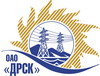 Открытое Акционерное Общество«Дальневосточная распределительная сетевая  компания»		Протокол выбора победителягород  Благовещенск, ул. Шевченко, 28Способ и предмет закупки: Открытый запрос цен на право заключения Договора на поставку продукции: «Колбасные изделия, п/ф» для нужд филиала ОАО «ДРСК» «Амурские электрические сети». Закупка проводится согласно ГКПЗ 2015 г. раздела  9 «Прочие закупки»  № 214 на основании указания ОАО «ДРСК» от  17.11.2014 г. № 304.Плановая стоимость закупки 740 000,00 руб. без учета НДСФорма голосования членов Закупочной комиссии: очно-заочнаяПРИСУТСТВОВАЛИ:  члены постоянно действующей Закупочной комиссии 2 уровня ОАО «ДРСК».ВОПРОСЫ, ВЫНОСИМЫЕ НА РАССМОТРЕНИЕ ЗАКУПОЧНОЙ КОМИССИИ: 1. О признании предложений соответствующими условиям закупки.2. О ранжировке  предложений Участников закупки. 3.  Выбор победителя.ВОПРОС 1 «О признании предложений соответствующими условиям закупки»ОТМЕТИЛИ:Предложения ОАО «МЯСОКОМБИНАТ» (г. Благовещенск, ул. Театральная, 430), ИП Кузнецова М.В. (675000 Амурская обл., г. Благовещенск, ул. Дьяченко, 13) признаются удовлетворяющим по существу условиям закупки. Предлагается принять данные предложения к дальнейшему рассмотрению.ВОПРОС 2  «О ранжировке предложений Участников закупки»ОТМЕТИЛИ:В соответствии с требованиями и условиями, предусмотренными извещением о закупке и Закупочной документацией, предлагается ранжировать предложения следующим образом: ВОПРОС 3 «Выбор победителя»ОТМЕТИЛИ:На основании вышеприведенной ранжировки предложений предлагается признать Победителем Участника, занявшего первое место, а именно:  ОАО «МЯСОКОМБИНАТ» (г. Благовещенск, ул. Театральная, 430). Предложение на общую стоимость 740 000,00 руб.  без учета НДС (873 200,00 руб. с НДС), в том числе суммарная стоимость единицы каждой позиции закупаемой продукции 3 704,00 руб. без НДС (4 075,00 руб. с НДС). Срок поставки: партиями, в ассортименте по согласованной сторонами заявке Покупателя в период с  01.01.2015 по 31.12.2015 г. Условия оплаты: Расчет производится поэтапно за фактически полученное количество Товара, в срок  до 30-31числа месяца поставки, путем перечисления денежных средств на расчетный счет Продавца или  передачей наличных денежных средств в кассу Продавца. Срок действия предложения: до 31 января 2015 г.РЕШИЛИ:Признать предложения ОАО «МЯСОКОМБИНАТ» (г. Благовещенск, ул. Театральная, 430), ИП Кузнецова М.В. (675000 Амурская обл., г. Благовещенск, ул. Дьяченко, 13) соответствующими условиям закупки.Утвердить ранжировку предложений:место: ОАО «МЯСОКОМБИНАТ»  г. Благовещенск;место: ИП Кузнецова М.В. г. Благовещенск;3. Признать Победителем открытого запроса цен: ОАО «МЯСОКОМБИНАТ» (г. Благовещенск, ул. Театральная, 430). Предложение на общую стоимость 740 000,00 руб.  без учета НДС (873 200,00 руб. с НДС), в том числе суммарная стоимость единицы каждой позиции закупаемой продукции 3 704,00 руб. без НДС (4 075,00 руб. с НДС). Срок поставки: партиями, в ассортименте по согласованной сторонами заявке Покупателя в период с  01.01.2015 по 31.12.2015 г. Условия оплаты: Расчет производится поэтапно за фактически полученное количество Товара, в срок  до 30-31числа месяца поставки, путем перечисления денежных средств на расчетный счет Продавца или  передачей наличных денежных средств в кассу Продавца. Срок действия предложения: до 31 января 2015 г.№ 94/ПрУ-ВП«15» декабря 2014 годаМесто в ранжировкеНаименование и адрес участникаЦена заявки, руб. без учета НДС  и  иные существенные условия1 местоОАО «МЯСОКОМБИНАТ» (г. Благовещенск, ул. Театральная, 430)Общая стоимость 740 000,00 руб.  без учета НДС, в том числе суммарная стоимость единицы каждой позиции закупаемой продукции 3 704,00 руб. без НДС (4 075,00 руб. с НДС)Срок поставки: партиями, в ассортименте по согласованной сторонами заявке Покупателя в период с  01.01.2015 по 31.12.2015 г.Условия оплаты: Расчет производится поэтапно за фактически полученное количество Товара, в срок  до 30-31числа месяца поставки, путем перечисления денежных средств на расчетный счет Продавца или  передачей наличных денежных средств в кассу Продавца.Срок действия предложения: до 31 января 2015 г.2 местоИП Кузнецова М.В. (675000 Амурская обл., г. Благовещенск, ул. Дьяченко, 13)Общая стоимость 740 000, руб.  без учета НДС, в том числе суммарная стоимость единицы каждой позиции закупаемой продукции 4 131,00 руб. без НДС (НДС не предусмотрен)Срок поставки: с 01.01.2015-31.12.2015 г. ежемесячно до 15 числа.Срок поставки: партиями, в ассортименте по согласованной сторонами заявке Покупателя в период с  01.01.2015 по 31.12.2015 г.Условия оплаты: Расчет производится поэтапно за фактически полученное количество Товара, в срок  до 30-31числа месяца поставки, путем перечисления денежных средств на расчетный счет Продавца или  передачей наличных денежных средств в кассу Продавца.Срок действия предложения: до 31 января 2015 г.Ответственный секретарь Закупочной комиссии: Моторина О.А._____________________________Технический секретарь Закупочной комиссии: Коротаева Т.В._____________________________